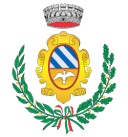 Iscrizione a Estate BIMBI ANNO 2022                              (1° 2° 3° SCuola materna  -  1° elementare )IMPORTANTE: Il modulo va restituito in Comune. Occorre prenotare tutte le settimane a cui si intende aderire ENTRO E NON OLTRE il 31/05/2022al fine di poter assumere adeguato numero di animatori. Il pagamento dovrà essere effettuato con bonifico del Comune ibam: IT09S0617046900000000301061 la settimana precedente l’inizio dell’iniziativa. Chi intende aumentare il numero delle settimane di frequenza quando l’Estate Bimbi è già in corso dovrà versare un supplemento di Euro 5,00 per ogni settimana aggiunta.Costi : €.35,00 settimanale TUTTO IL GIORNO (dalle 08 alle 17,30).            €.30,00 settimanale MEZZA GIORNATA (dalle 9 alle 12 senza pranzo) , (dalle 9 alle 13,45 con pranzo) o (dalle 14 alle 17,30). Sconto di €.3,00 dal secondo figlio.             Euro 4,50 buono mensaI pagamenti per la mensa in comune dal lunedì al venerdì dalle ore 08,30 alle 12,00.   Recapiti telefonici : 0172-66131 Comune.Io sottoscritto/a __________________________________________________Genitore di _______________________________________________________nato il _________________ a ________________________________________residente a ___________in via _______________________________________che ha frequentato la classe __________________________________________n. telefono (per reperibilità in caso di necessità) ___________________________ISCRIVO mio/a figlio/a ad Estate Bimbi anno 2022 nelle seguenti settimane:1ª settimana (dal 13/06/2022 al 17/06//2022)2ª settimana (dal 20/06/2022 al 24/06/2022)3ª settimana (dal 27/06/2022 al 01/07/2022)4ª settimana (dal 04/07/2022 al 08/07/2022)5ª  settimana   (dal 11/07/2022 al 15/07/2022) 6ª settimana  (dal 18/07/2022 al 22/07/2022) 7ª settimana  (dal 25/07/2022 al 29/07/2022) 8ª settimana  (dal 01/08/2022 al 05/08/2022)9ª settimana  (dal 08/08/2022 al 11/08/2022) 10  settimana  (dal 15/08/2022 al 19/08/2022)11  settimana  (dal 22/08/2022 al 26/08/2022)Con il seguente orario:Solo mattino dalle 09,00 alle 12,00Solo mattino dalle ore 09,00 alle 13,45 con mensaMattino e pomeriggio dalle 09.00 alle 12.00 e dalle 14.00 alle 17.30Mattino e pomeriggio con mensa dalle ore 09,00 alla 17,30 Solo pomeriggio dalle 14,00 alle 17.30Pre estate dalle ore 07,30                                                                                                                                                                        Il genitore                                                                  _____________________________